UNIVERZITA PALACKÉHO V OLOMOUCIPEDAGOGICKÁ FAKULTA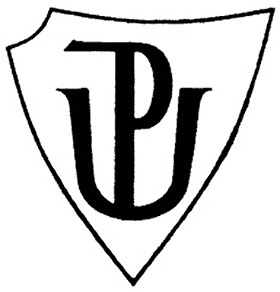 SEMINÁRNÍ PRÁCEDIDAKTICKÁ POMŮCKA SLOVA PROTIKLADNÁ, SOUZNAČNÁ A NADŘAZENÁ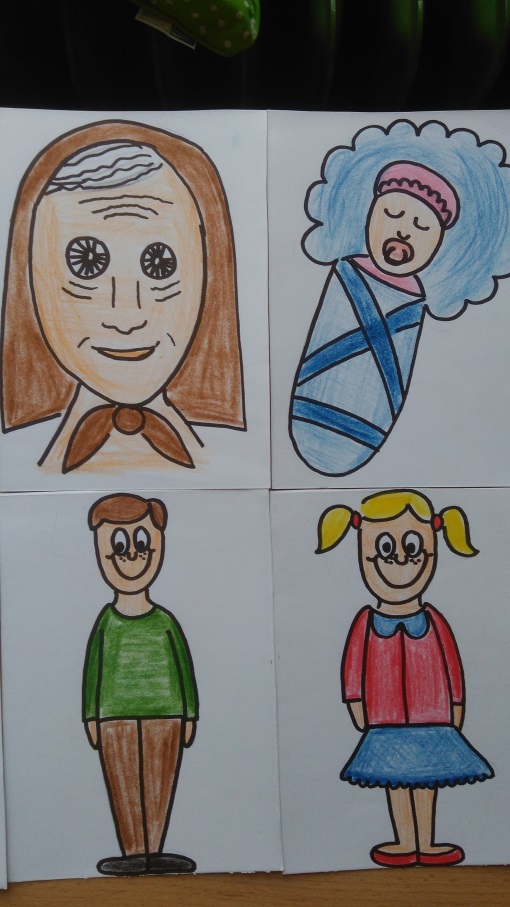 Předmět: Didaktika mateřského jazyka BVypracovala: Monika ValuchováVyučující: Mgr. Veronika KrejčíObor: Učitelství pro 1. stupeň ZŠRočník: 3.                                                                                                                                                                            Rok: 2017/2018 15. 11. 2017METODICKÝ LISTNázev: Slova protikladná, souřadná, nadřazenáTřída: 2. třída (slova protikladná, nadřazená, souznačná, určování slovních druhů)Téma: Určování slov protikladných, vymýšlení slov souznačných, nadřazenýchPopis pomůcky:Pomůcka se skládá s dvaceti obrázků, obsahuje deset dvojic slov protikladných.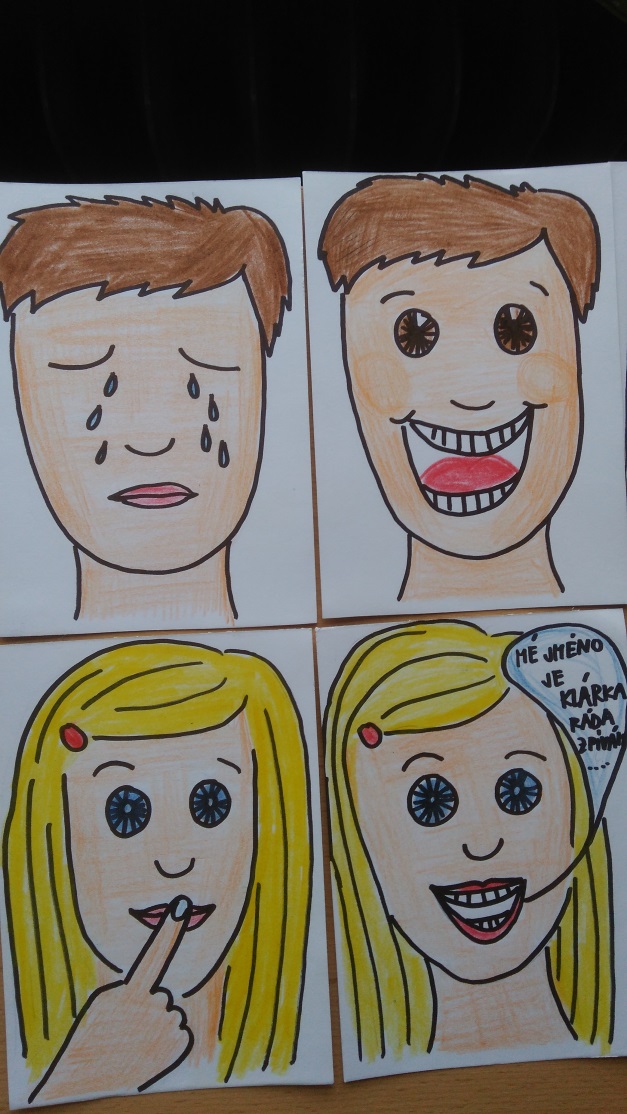 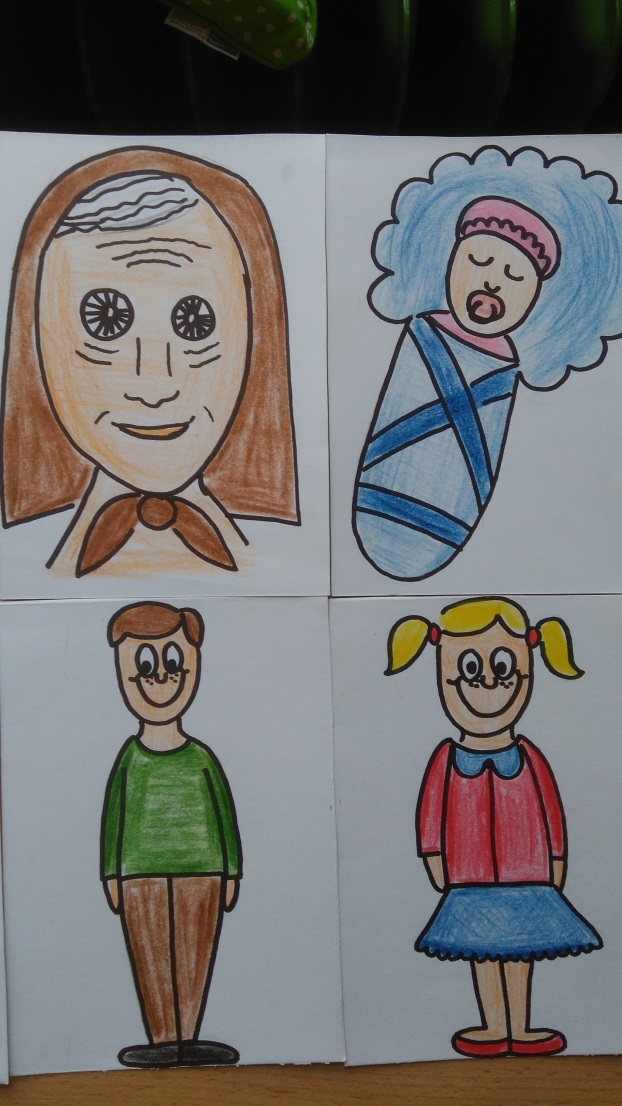 Popis činností:Obrázky libovolně připevníme na magnetickou tabuli, děti hledají dvojice slov protikladných: např.: smutný x veselý. Daná slova můžou vyjádřit mimikou (nelze to u všech obrázků).Vymýšlí slova souznačná- uplakaný, nešťastný, zarmoucený, neveselý, rozmrzelý…Řeknou slovo nadřazené: NÁLADAU slov určují slovní druhy: smutný x veselý- přídavné jméno, mluvit x mlčet- sloveso…                                                                                         - Určení rodu podstatných jmen- M,Ž,S- Určování mluvnických kategorií u podstatných jmen: rod, číslo, pád a vzorVe dvojicích na lavici si mohou zahrát Pexeso z těchto obrázků.Pomocí obrázků děti vytváří věty a příběhy.